 人教版编版四年级下册语文第五单元测试卷时间：90分钟    满分：100分读拼音，写词语。（10分）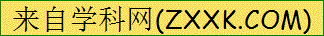    wān    yán         dù     juān         chà    nà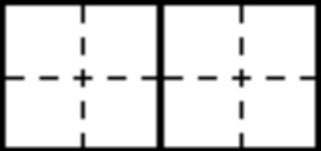    yún    xiāng            yán      sè      gè    yì二、选字填空。（4分）             烂     肩      浙     额1.小红在（      ）江金华，游北山的双龙洞。2.今天的阳光非常的灿（      ）。3．小明因为太调皮了，他的（      ）膀受了伤。4.因为花花玩手机入迷了，（     ）头不小心碰到了，三、选择正确的选项用“_”画出。（12分）1.我们要扩（kuò    kuō）大范（fàn    fàng）围的搜索才能找到人。 2. 泉水在右端（duán   duān）缓缓地流，它的源（yuàn    yuán）头是在西藏高原尽头。3.这些石钟乳（rù   rǔ）和石笋（sǔn  shǔn），形状都是丰富多彩的。四、比一比，组成词语。(16分)移（    ）       努（    ）      窄（    ）      郁（    ）多（    ）       怒（    ）      昨（    ）      有（    ）五、我会填。（12分）金碧（     ）         变化（      ）（     ）的亮光        （     ）石洞隐隐（      ）           光彩（     ）六、写出有下列偏旁的字并组词。（6分）1钅：（    ）    组词（    ）（    ）2. 日：（    ）    组词（    ）（    ）3.月：（    ）    组词（    ）（    ）七、读句子，注意加点的部分，想想这样写有什么好处。（8分）太阳好像负着重荷似的一步一步，漫漫地努力上升，到了最后，终于冲破了云霞，完全跳出了海面，颜色红的非常可爱。八、阅读天地。（20分）    去金华的双龙洞的时候，我们最开始是坐车去到了目的后，我们便进入了洞口，洞口相当的高，很有气势。我们在外洞的时候找到了泉水的来路，原来水是从靠左边的石壁下方的孔隙流出的。我们大约走了两三丈的路程吧，就到了内洞。内洞里一团漆黑，什么都看不见。工人提着汽油灯，我们才看清洞里的情况。我们看到洞顶的双龙，他们蜿蜒嬉戏着，还有各式各样的钟乳石，石笋，好一幅生动的景象。我们在洞里转了一圈后，就出了洞。文中的作者游双龙洞的顺序是怎样的？文中是如何描写钟乳石的？文中的双龙洞是一幅怎样的景象？九、作文。（18分）你游览过哪些地方？哪个地方给你留下的印象最深？请以“游_____”为题目写一篇作文。人教部编版四年级下册语文第五单元测试卷答案读拼音，写词语。（10分）  蜿蜒       杜鹃       刹那    云镶    颜色各异二、选字填空。（4分）1. 浙2. 烂3．肩4. 额三、选择正确的选项用“_”画出。（12分）1. kuò    fàn    2. duān  yuán[来源:学,科,网Z,X,X,K]3. rǔ     sǔn  四、比一比，组成词语。(16分)移（  移动  ）   努（ 努力  ）    窄（ 窄小  ）   郁（  郁闷  ）多（  多少 ）  怒（ 怒气  ）   昨（  昨天 ）  有（  没有  ）五、我会填。（12分）金碧（  辉煌   ）         变化（  多端    ）（  灿烂   ）的亮光        （  漆黑   ）石洞隐隐（   约约   ）           光彩（  夺目   ）六、写出有下列偏旁的字并组词。（6分）1钅：（  镶  ）    组词（  镶   ）（  花  ）2. 日：（  替  ）    组词（  替  ）（  代  ）3.月：（ 臀   ）    组词（  臀  ）（  部  ）七、读句子，注意加点的部分，想想这样写有什么好处。（8分）太阳好像负着重荷似的一步一步，漫漫地努力上升，到了最后，终于冲破了云霞，完全跳出了海面，颜色红的非常可爱。略八、阅读天地。（20分）    去金华的双龙洞的时候，我们最开始是坐车去到了目的后，我们便进入了洞口，洞口相当的高，很有气势。我们在外洞的时候找到了泉水的来路，原来水是从靠左边的石壁下方的孔隙流出的。我们大约走了两三丈的路程吧，就到了内洞。内洞里一团漆黑，什么都看不见。工人提着汽油灯，我们才看清洞里的情况。我们看到洞顶的双龙，他们蜿蜒嬉戏着，还有各式各样的钟乳石，石笋，好一幅生动的景象。我们在洞里转了一圈后，就出了洞。（1）文中的作者游双龙洞的顺序是怎样的？答：路上   洞口    外洞    内洞    洞里  出洞（2）文中是如何描写钟乳石的？答：各式各样（3）文中的双龙洞是一幅怎样的景象？答：生动九、作文。（18分）你游览过哪些地方？哪个地方给你留下的印象最深？请以“游_____”为题目写一篇作文。略序号一二三四五六七八九总分得分[来源:Z#xx#k.Com][来源:学|科|网Z|X|X|K][来源:学科网ZXXK][来源:学科网]